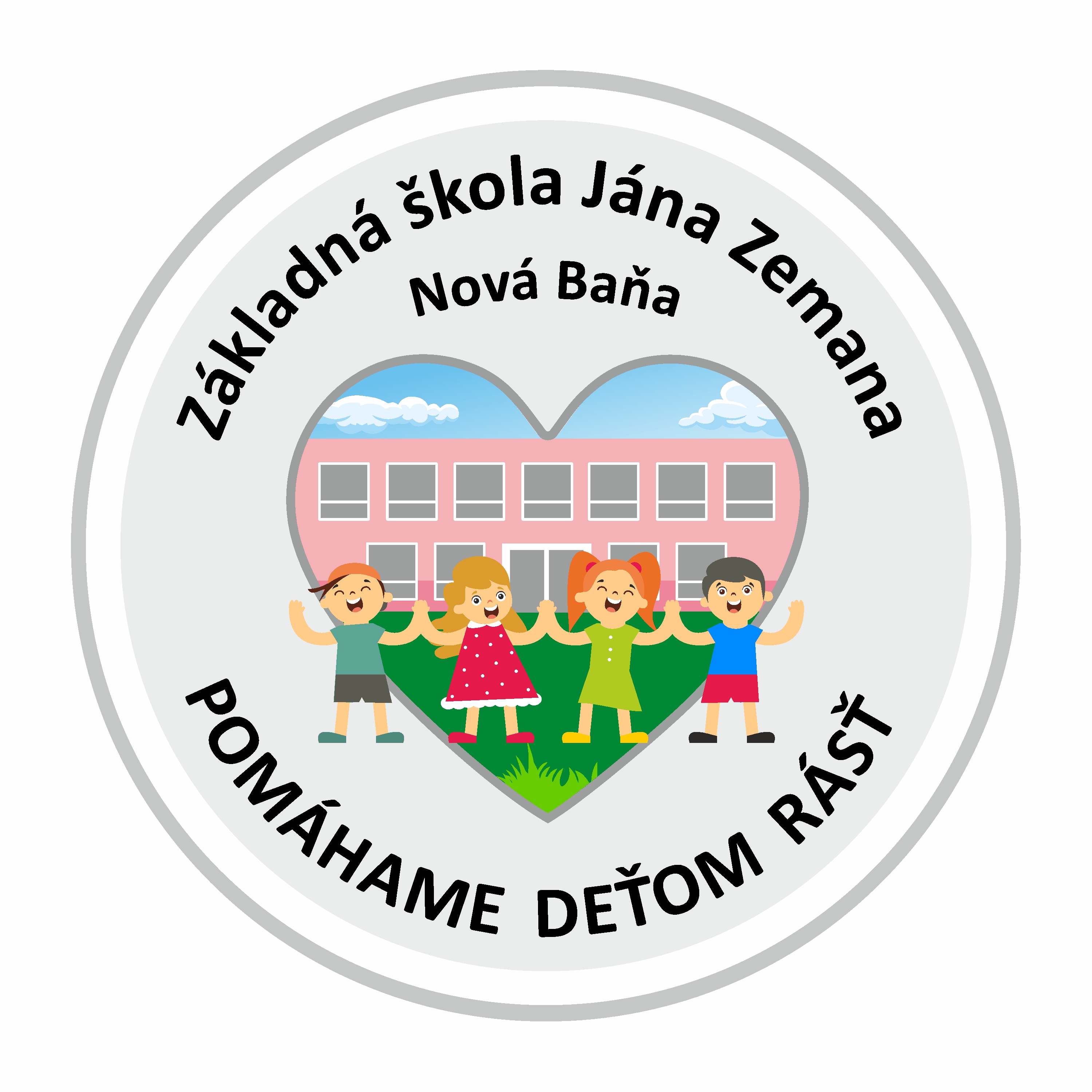 ŠTATÚT rady školyPRI ZŠ JÁNA ZEMANA NOVÁ BAŇAČl. 1Základné ustanovenie a ustanovenie rady školyŠtatút rady školy je základným normatívno-organizačným predpisom rady školy. Upravujepôsobnosť, poslanie, úlohy, zloženie rady školy, pravidlá volieb a spôsob doplňovanie členov úlohy rady školy, spôsob rokovania,  práva, povinnosti a zodpovednosť členov rady školy , povinnosti predsedu, rady školy, vzťah rady školy k orgánom miestnej štátnej správy a finančné zabezpečenie rady školy.Rada školy sa ustanovuje na svojom ustanovujúcom zasadnutí, ktoré zvolá zriaďovateľ školy v spolupráci s riaditeľkou školy.Na ustanovujúcom zasadnutí rady školy sa uskutoční tajná voľba predsedu  rady školy, ktorého zvolí rada školy zo svojich členov nadpolovičnou väčšinou všetkých členov rady školy. Ďalej sa tajnou voľbou zvolí podpredseda rady školy a určí sa zapisovateľ.Rada školy je zriadená dňom  podpísania zápisnice z ustanovujúceho zasadnutia rady školy zriaďovateľom.Z ustanovujúceho zasadnutia rady školy sa vyhotoví zápisnica, ktorú predseda rady školy doručí zriaďovateľovi do troch pracovných dní od skončenia ustanovujúceho zasadnutia rady školy.Zápisnicu podpisuje riaditeľka školy, novozvolený predseda rady školy a zriaďovateľ.Zápisnica obsahuje :stručný opis priebehu a výsledky volieb pedagogických zamestnancov školy,stručný opis priebehu a výsledky volieb ostatných zamestnancov školy,stručný opis priebehu a výsledky volieb rodičov žiakov školy,delegačnú listinu delegátov zástupcov zriaďovateľa,mená a priezviská členov rady školy,meno a priezvisko zvoleného predsedu rady školy.Vyhotovenie zápisnice zabezpečí zvolený predseda RŠ alebo riaditeľka školy.Prílohou k zápisnici sú:prezenčné listiny voličov pedagogických a ostatných zamestnancov školy,prezenčné listiny voličov rodičov žiakov školy/výtlačok hlasovania z platformy Edupage,dokumentácia o voľbe a delegovaní členov do rady školy.Čl. 2Pôsobnosť a poslanie rady školyRada školy je zriadená podľa § 24 zákona NR SR č. 596/2003 Z. z. o štátnej správe                v školstve a školskej samospráve a o zmene a doplnení niektorých zákonov, vyhlášky Ministerstva školstva Slovenskej republiky č.291/2004 Z. z., ktorou sa určujú podrobnosti      o spôsobe ustanovenia orgánov školskej samosprávy, o ich zložení, o ich organizačnom        a finančnom zabezpečení v znení vyhlášky č. 230/2009 Z. z. s pôsobnosťou v rámci školy,  pri ktorom je zriadená.Rada školy je iniciatívnym a poradným samosprávnym orgánom, ktorý vyjadruje
a presadzuje verejné záujmy a záujmy žiakov, rodičov, pedagogických zamestnancov a ostatných zamestnancov školy v oblasti výchovy a vzdelávania. Plní funkciu verejnej kontroly, posudzuje a vyjadruje sa k činnosti školy a školských zariadení.Rada školy sa zriaďuje pri ZŠ Jána Zemana Nová Baňa.Sídlo rady školy je zhodné so sídlom školy, Školská 44/6, 968 01 Nová Baňa.Člen rady školy je volený na štvorročné funkčné obdobie.Čl. 3Úlohy a činnosť rady školyRada školy sa vyjadruje ku všetkým závažným skutočnostiam, ktoré sa vzťahujú k práci školy a školských zariadení.Rada školy uskutočňuje výberové konanie na vymenovanie riaditeľa ZŠ Jána Zemana Nová Baňa,navrhuje na základe výberového konania kandidáta na vymenovanie do funkcie riaditeľa ZŠ Jána Zemana Nová Baňa,predkladá návrh na odvolanie riaditeľa ZŠ Jána Zemana Nová Baňa alebo sa vyjadruje k návrhu na odvolanie riaditeľa ZŠ Jána Zemana Nová Baňa, návrh na odvolanie riaditeľa predkladá vždy s odôvodnením,vyjadruje sa k návrhu na zrušenie školy a ku skutočnostiam uvedeným v § 3 ods. 8 písm. b) až d) a § 5 ods.7 zákona č. 596 /2003 Z. z. a to:k návrhu na počty prijímaných žiakov a k návrhu na počty tried,k návrhu na zavedenie študijných alebo učebných odborov a ich zameranie,k návrhu školského vzdelávacieho programu a výchovného programu,k návrhu rozpočtu,k návrhu na vykonávanie podnikateľskej činnosti školy alebo školského zariadenia,k správe o výchovno–vzdelávacej činnosti, jej výsledkoch a podmienkach podľa § 14 ods. 5 písm. d),k správe o výsledkoch hospodárenia školy alebo školského zariadenia,ku koncepčnému zámeru rozvoja ZŠ Jána Zemana Nová Baňa  rozpracovanému najmenej na dva roky a každoročne  k jeho vyhodnoteniu,k informácii o pedagogicko-organizačnom a materiálno–technickom zabezpečení výchovno-vzdelávacieho procesu.Rada školy vo výberovom konaní na obsadenie miesta riaditeľa ZŠ Jána Zemana Nová Baňa:posúdi predložené podklady jednotlivých uchádzačov a tajným hlasovaním určí víťaza výberového konania, na platné uznesenie vo veci vymenovania alebo odvolania riaditeľa školy je potrebný nadpolovičný počet hlasov všetkých jej členov,odovzdá bezodkladne výsledky výberového konania zriaďovateľovi ZŠ Jána Zemana Nová Baňa:zoznam kandidátov a návrh na kandidáta na vymenovanie za riaditeľa školy, podpísaný predsedom rady školy.Rada školy nemá právomoc zasahovať do oblastí, ktoré jej neprislúchajú, ako napr. oblasť pracovno-právna, odmeňovanie zamestnancov, riešenie sťažností, vykonávanie kontrol v školách, priame vstupovanie do výchovno-vzdelávacieho procesu.Čl. 4Zloženie rady školyRada školy sa skladá z 5 až 11 členov. Za ustanovenie rady školy zodpovedá zriaďovateľ. Rada školy pri ZŠ Jána Zemana Nová Baňa má 11 členov:Členmi rady školy sú:dvaja zvolení zástupcovia pedagogických zamestnancov ZŠ Jána Zemana Nová Baňa,jeden zvolený zástupca ostatných zamestnancov ZŠ Jána Zemana Nová Baňa,štyria zvolení zástupcovia rodičov ZŠ Jána Zemana Nová Baňa,štyria delegovaní zástupcovia zriaďovateľa mesta Nová Baňa.Na účely výberového konania na obsadenie miesta riaditeľa školy, sú prizvaní :jeden delegovaný zástupca krajského školského úradu,jeden delegovaný zástupca Štátnej školskej inšpekcie.Čl. 5Pravidlá volieb a spôsob doplňovania členov rady školyVoľba zástupcov pedagogických zamestnancov do rady školy sa uskutočňuje tajným hlasovaním  pedagogických  zamestnancov ZŠ Jána Zemana Nová Baňa – zabezpečí riaditeľ školy.Členom rady školy sa stávajú dvaja kandidáti s najvyšším počtom získaných hlasov za pedagogických zamestnancov.Ak zástupca pedagogických zamestnancov prestane byť zamestnancom školy, členom rady školy sa stáva ďalší pedagogický zamestnanec, ktorý vo voľbách získal najvyšší počet hlasov.Voľba zástupcov ostatných zamestnancov do rady školy sa uskutočňuje tajným hlasovaním ostatných zamestnancov ZŠ Jána Zemana Nová Baňa – zabezpečí riaditeľ školy.Členom rady školy sa stáva jeden kandidát s najvyšším počtom získaných hlasov za ostatných zamestnancov.Ak zástupca ostatných zamestnancov prestane byť zamestnancom školy, členom rady školy sa stáva ďalší ostatný zamestnanec, ktorý vo voľbách získal najvyšší počet hlasov.Voľba zástupcov rodičov do rady školy sa uskutočňuje tajným hlasovaním rodičov/zákonných zástupcov žiakov navštevujúcich ZŠ Jána Zemana  Nová Baňa. Voľba sa koná na celoškolskom rodičovskom združení alebo elektronicky prostredníctvom rodičovského konta cez platformu EduPage  ZŠ Jána Zemana  Nová Baňa – zabezpečí riaditeľ školy.Členmi rady školy sa stávajú prví štyria kandidáti podľa počtu získaných hlasov.Ak dieťa zvoleného zástupcu rodičov/zákonného zástupcu prestane byť žiakom školy, členom rady školy sa stáva ďalší zvolený zástupca rodičov/zákonných zástupcov, ktorý vo voľbách získal najvyšší počet hlasov.Delegovanie zástupcov zriaďovateľa zabezpečí zriaďovateľ.Členovia rady školy sú volení na štvorročné funkčné obdobie. Členom rady môže byť iba fyzická osoba, ktorá je spôsobilá na právne úkony a je bezúhonná.Funkcia člena rady školy je nezlučiteľná s funkciou riaditeľa školy a zástupcov riaditeľa školy.Spôsob voľby členov rady školy zabezpečuje riaditeľ školy v súlade s § 1 vyhlášky č. 291/2004 Z. z.Členstvo v rade školy zaniká:uplynutím funkčného obdobia orgánu školskej samosprávy,vzdaním sa členstva,ak člen rady školy vyhrá výberové konanie na miesto riaditeľa školy alebo jeho zástupcu,ak zástupca pedagogických alebo ostatných zamestnancov prestane byť zamestnancom školy,ak dieťa zvoleného zástupcu rodičov/zákonných zástupcov prestane byť žiakom školy,odvolaním zvoleného člena podľa  § 25 ods.  6 zákona 596/2003 Z. z.,odvolaním, ak bol člen rady školy právoplatne odsúdený za úmyselný trestný  čin, odvolaním člena z dôvodu neospravedlnenej neúčasti na troch po sebe nasledujúcich zasadnutiach rady školy alebo ak si neplní povinnosti vyplývajúce z členstva v rade školy,odvolaním delegovaného člena, ktorý je zástupcom  mestského zastupiteľstva, ktorý bol do rady školy delegovaný,obmedzením alebo pozbavením člena spôsobilosti na právne úkony,smrťou člena alebo jeho vyhlásením za mŕtveho.Členstvo v rade školy sa pozastavuje:dňom doručenia prihlášky člena rady školy, alebo jeho príbuzenskej osoby do výberového konania na funkciu riaditeľa školy. Členstvo sa pozastavuje až do skončenia výberového konania.;v prípade pozastavenia členstva rada školy uskutočňuje výberové konanie na vymenovanie riaditeľa školy v pôvodnom zložení bez člena, ktorému je členstvo pozastavené.Doplňovanie členov rady školy:v prípade, že členovi rady školy zanikne členstvo pred uplynutím funkčného obdobia,   predseda rady školy do 15 dní od tohto okamihu:požiada riaditeľa školy o meno ďalšieho nezvoleného kandidáta v poradí, ktorý vo voľbách získal najvyšší počet hlasov, ak ide o zástupcu pedagogických a ostatných zamestnancov alebo zástupcu za rodičov/zákonných zástupcov;požiada zriaďovateľa; aby delegoval nového zástupcu, ak išlo o zástupcu zriaďovateľa.v prípade zániku členstva predsedovi rady školy pred uplynutím funkčného obdobia nového predsedu zvolia členovia rady školy rovnakým spôsobom ako na ustanovujúcom zasadnutí.Mandát doplneného člena končí v termíne funkčného obdobia rady školy ako celku. Každý člen rady školy sa môže uchádzať o opakované zvolenie do novej rady školy.Čl. 6Spôsob rokovania rady školyRada školy na svojom prvom zasadnutí zvolí zo svojich členov predsedu rady školy a podpredsedu rady školy nadpolovičnou väčšinou členov rady školy.Podpredseda rady školy zastupuje predsedu počas jeho neprítomnosti.Rada školy je schopná uznášať sa, ak je na jej zasadnutí prítomná nadpolovičná väčšina všetkých jej členov.Každý člen rady školy má jeden hlas.Na platné uznesenie rady školy je potrebný nadpolovičný počet hlasov prítomných členov.Na platné uznesenie rady školy vo veci vymenovania alebo odvolania riaditeľa školy je potrebný nadpolovičný počet hlasov všetkých členov.Rada školy podľa § 4 ods. 3 zákona č. 596/2003 Z. z. vyzve príslušný krajský školský úrad a Štátnu školskú inšpekciu na delegovanie svojich zástupcov s riadnym hlasom do rady školy na účely výberového konania na vymenovanie riaditeľa.Rada školy sa schádza podľa potreby, najmenej však dvakrát ročne (september a apríl), podľa plánu zasadnutí.Z každého zasadnutia rady školy sa vyhotoví zápisnica, ktorá je v písomnom vyhotovení        uložená u predsedu rady školy.V mimoriadnych prípadoch, kedy je potrebné rozhodnúť bez zbytočného odkladu má člen rady školy možnosť hlasovať per rollam. Hlasovanie per rollam predstavuje taký druh hlasovania, kedy  ide len o písomné vyjadrenie názoru formou obežníka, teda nie riadnym zasadnutím. Takýto druh hlasovania využíva rada školy najmä v situáciách, kedy je potrebné neodkladne rozhodnúť. Realizácia hlasovania je elektronickou formou – e-mailom.Rada školy môže v prípade potreby prizývať na svoje zasadnutie alebo jeho časti aj  ďalšie osoby, najmä riaditeľa školy, jeho zástupcov, ekonómku, ďalších zamestnancov školy a rodičov žiakov/zákonných zástupcov ako aj ďalšie osoby, ktorých sa prerokovávaná problematika týka. Prizvané osoby nemajú právo hlasovať.Ak rada školy rieši mimoriadne závažný problém, môže si vyžiadať stanovisko zamestnancov školy a rodičov/zákonných zástupcov žiakov.Zasadnutie rady školy je verejné, ak rada školy dvojtretinovou väčšinou hlasov všetkých členov nerozhodne inak.Zmeny v štatúte rady školy je možné vykonať formou písomného dodatku, na odsúhlasenie ktorého je potrebná dvojtretinová väčšina hlasov všetkých členov rady školy.Nová rada školy sa musí ustanoviť najneskôr do dňa ukončenia funkčného obdobia existujúcej rady školy.Čl. 7Práva, povinnosti a zodpovednosť člena rady školyČlen rady školy má právo:voliť a byť volený,navrhovať kandidátov na funkciu predsedu rady školy,byť informovaný o všetkých skutočnostiach, ktoré sú predmetom rokovania rady školy a slobodne sa k nim vyjadrovať,hlasovať ku všetkým uzneseniam rady školy,predkladať na rokovanie rady školy vlastné námety, prípadne materiály,vzdať sa členstva v rade školy.Člen rady školy je povinný zúčastňovať sa jej zasadnutí. Neospravedlnená neúčasť na troch po sebe nasledujúcich zasadnutiach sa hodnotí ako nezáujem o výkon funkcie a neplnenie povinností člena rady školy podľa tohto štatútu.Člen rady školy je povinný zabezpečiť ochranu osobných údajov v zmysle zákona č. 18/2018 Z. z. o ochrane osobných údajov a o zmene a doplnení niektorých zákonov, všetci členovia rady školy podpíšu vyhlásenie o ochrane osobných údajov – zachovanie mlčanlivosti o osobných údajoch, ktoré spracovávajú (výberové konanie – účastníci) a s ktorými prichádzajú do styku (deti, žiaci, stravníci a zamestnanci) Prevádzkovateľa – ZŠ Jána Zemana Nová Baňa.Člen rady školy je povinný bez zbytočného odkladu informovať predsedu rady školy o skutočnostiach, ktoré majú za následok ukončenie členstvo v rade školy.Člen rady školy má možnosť navrhovať aktualizáciu/zmenu štatút rady školy pri vznikunových skutočností, ktoré ovplyvňujú činnosť rady školy.Čl. 8Povinnosti predsedu rady školyPredseda rady školy je štatutárnym orgánom, ktorý riadi činnosť rady školy a koná v jej mene. Rozhoduje o všetkých záležitostiach rady školy, ak nie sú zákonom a štatútom vyhradené do pôsobnosti iných orgánov.Za predsedu rady školy môže byť zvolená fyzická osoba, ktorá je spôsobilá na právne úkony a je bezúhonná.Predseda rady školy predloží na najbližšom zasadnutí po ustanovení rady školy na schválenie návrh štatútu rady školy.Predseda rady školy zvoláva, pripravuje a riadi zasadnutia rady školy. V jeho neprítomnosti vedie zasadnutie rady školy podpredseda, alebo iný, ním poverený člen rady školy.V prípade, že predseda nemôže vykonávať svoje povinnosti v zmysle tohto štatútu, preberá ich podpredseda.Predseda rady školy zvolá radu školy najneskôr do 15 dní, ak o to požiada tretina členov rady školy, riaditeľ školy alebo zriaďovateľ školy. Ak tak neurobí, radu školy zvolá a jej zasadnutie vedie podpredseda rady školy.Uznesenie rady školy alebo štatút môže obmedziť právo predsedu rady školy konať v jej mene. Toto obmedzenie však nie je účinné voči tretím osobám, ak tieto osoby o tejto skutočnosti nevedeli alebo nemohli vedieť.Predseda rady školy informuje riaditeľa školy o pláne zasadnutí rady školy na príslušný školský rok.Predseda rady školy je povinný zabezpečiť v súčinnosti s riaditeľom školy archiváciu všetkých dokumentov týkajúcich sa činnosti rady školy. Všetky dokumenty rady školy sa uchovávajú v registratúrnom stredisku ZŠ Jána Zemana Nová Baňa.Ak zanikne predsedovi členstvo v rade školy pred uplynutím funkčného obdobia, je povinný odovzdať dokumentáciu týkajúcu sa činnosti rady školy riaditeľovi ZŠ Jána Zemana Nová Baňa.Predseda rady školy vypracuje výročnú správu v termíne určenom radou školy, a to najneskôr do 31. marca príslušného roka.Výročná správa obsahuje:prehľad činností vykonávaných v kalendárnom  roku, s uvedením vzťahu účelu založenia rady školy;zmeny a nové zloženie rady školy, ku ktorým došlo v priebehu kalendárneho roka;ďalšie údaje určené radou školy.Výročná správa je pre verejnosť prístupná v sídle rady školy. Predsedu rady školy rada školy odvolá, ak:bol právoplatne odsúdený za úmyselný trestný čin,o to sám požiada,nie je schopný, podľa lekárskeho posudku, zo zdravotných dôvodu vykonávať tútofunkciu dlhšie ako šesť mesiacov,koná v rozpore s ustanoveniami zákona č. 596/2003 Z. z. alebo štatútom rady školy.Čl. 9Vzťah rady školy k orgánom miestnej štátnej správyRiaditeľ školy v súlade s plánom zasadaní predkladá/prezentuje rade školy príslušné materiály, a to spravidla v písomnej resp. elektronickej forme. Na žiadosť rady školy je riaditeľ školy povinný podať informáciu, či vysvetlenie osobne na zasadnutí rady školy. Doplňujúcim informovaním  môže riaditeľ školy poveriť kompetentného zamestnanca.Návrh na vymenovanie riaditeľa školy podáva rada školy na základe výberového konania zriaďovateľovi školy najneskôr do dvoch mesiacov od vyhlásenia výberového konania.Na zasadnutia rady školy môže byť pozvaný aj primátor mesta Nová Baňa.Čl. 10Finančné zabezpečenie rady školyRada školy zabezpečuje svoju činnosť v súlade s § 24 ods. 14 zákona č. 596/2003 Z. z. a
§ 10 vyhlášky č. 291/2004 Z. z.Finančnú úhradu nákladov na ustanovenie a činnosť rady školy ustanovenej v ZŠ Jána Zemana, ktorá je právnickou osobou, zabezpečuje riaditeľ školy. Rada školy nemá vlastný majetok.Čl. 11Záverečné ustanoveniaTento štatút bol prerokovaný na zasadnutí Rady školy pri ZŠ Jána Zemana Nová Baňa, Školská 44/6, 968 01 Nová Baňa dňa 21. 10. 2021 a  nadobúda účinnosť – schvaľuje sa po pripomienkovaní členmi v mesiaci október od 01. novembra 2021.
V Novej Bani dňa 21. 10. 2021 ...............................................predseda rady školyOboznámenie sa so ŠTATÚTOM RADY ŠKOLY PRI ZŠ JÁNA ZEMANA NOVÁ BAŇA Tento ŠTATÚT nadobúda účinnosť dňom 1. novembra  2021  po pripomienkovaní členmi rady školy v mesiaci október 2021 (pripomienky do 30. 10. 2021 na email: peter.hudo.hudec@gmail.com)Písomná evidencia o oboznámení:OrganizáciaOrganizáciaOrganizáciaZákladná škola Jána ZemanaZákladná škola Jána ZemanaIdentifikačné číslo organizácie (IČO)Identifikačné číslo organizácie (IČO)Identifikačné číslo organizácie (IČO)3783187937831879Obec a PSČObec a PSČObec a PSČNová Baňa, 968 01Nová Baňa, 968 01Ulica a čísloUlica a čísloUlica a čísloŠkolská 44/6Školská 44/6ŠtátŠtátŠtátSlovenská republikaSlovenská republikaPrávna formaPrávna formaPrávna formaRozpočtová organizáciaRozpočtová organizáciaŠtatutárny orgánŠtatutárny orgánŠtatutárny orgánMgr. Mária JankoveováMgr. Mária JankoveováPrerokované na ustanovujúcej schôdzi rady školy:Prerokované na ustanovujúcej schôdzi rady školy:Prerokované na ustanovujúcej schôdzi rady školy:21.10.202121.10.2021dňafunkciamenopodpisVypracoval:15.10.2021predseda RŠMgr. Peter HudecPočet stránPočet stránPočet strán99PrílohyPrílohyPrílohyžiadne: Štatút bude aktualizovaný/menený dodatkami.žiadne: Štatút bude aktualizovaný/menený dodatkami.Tento štatút rady školy sa vydáva v zmysle zákona č. 596/2003 Z. z. o štátnej správe v školstve a školskej samospráve a o zmene a doplnení niektorých zákonov v znení neskorších predpisov, podľa § 9 vyhlášky č. 291/2004 Z. z. Ministerstva školstva Slovenskej republiky z 15. apríla 2004, ktorou sa určujú podrobnosti o spôsobe ustanovenia orgánov školskej samosprávy, o ich zložení, o ich organizačnom a finančnom zabezpečení v znení vyhlášky č. 230/2009 Z. z.Meno zamestnancadátum Podpis zamestnanca